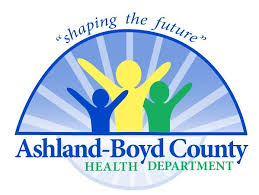 Ashland – Boyd Co. Health DepartmentSyringe Services Program Weekly UpdateMay 31st- June 3rdReturn Client Visits – 41New Client Visits - 8Syringes Returned – 1303Syringes Dispensed (repeat clients) – 1223Return Rate – 93.8%Narcan Kits Dispensed – 30HIV tests performed – 7HEP C tests performed - 0